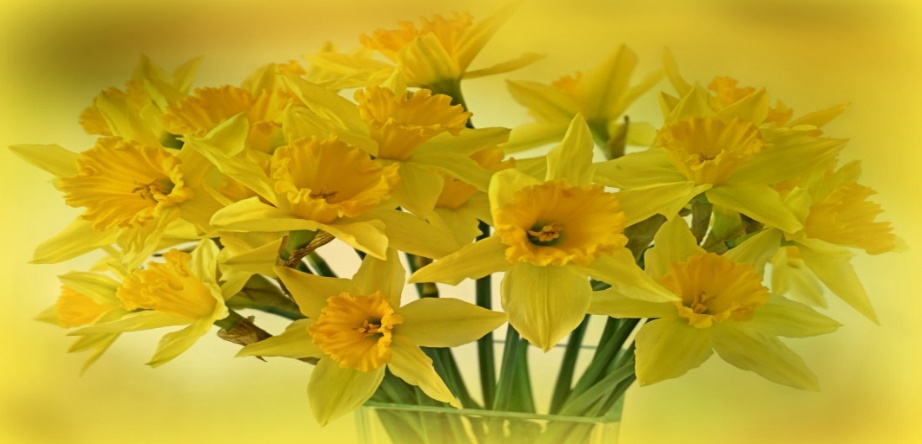 Nyhedsbrev marts 2024.Det var så den vinter, håber vi. Vi kan nu kigge frem mod foråret, med lysere dage, forhåbentlig lidt mere sol og måske lidt mildere vinde. I februar var et af højdepunkterne fejringen af fastelavn. Børnehaven har en god og fast tradition med fejringen af fastelavn. Vi fik lavet nogle fine fastelavnsris af grene, vi havde fået fra Anjas have og børnene fik lavet noget fint pynt til risene. Det blev også til en dejlig fastelavnsfest med højt humør, flotte udklædninger, fællesspisning, snørebåndspisning og fastelavnsboller. Det var dog nogle genstridige tønder, men med fælles hjælp lykkes det til sidst, at få slået dem ned så der kunne kåres både bund og katte konger.Igen i år var der mange børn der holdt vinterferie i uge 7. Det blev derfor en uge der var meget nede i tempo. De børn der var her hyggede, legede og fandt sammen på kryds og tværs. Vi kunne også sætte tid af til, at opdatere de enkelte børns mapper. Husk I altid er velkommen til at kigge i jeres barns mappe. Det kan I måske gøre ved næste og sidste forældrekaffe i denne omgang. Arrangementet afholdes torsdag d. 21-03-2024.D. 23. februar, bød vi ind til endnu en pyjamas dag. Det blev en rigtig hyggelig dag med både pyjamas dans, godnathistorier, der blev sunget godnatsange og hygget med alle børnenes bamser, bare en dejlig dag i afslapningens tegn.I uge 9 har vi besøg af Daryna som skal være her i erhvervspraktik og kommer fra Filipskolen. Daryna og hendes lillebror har selv gået her i børnehaven. Velkommen til hende.Februar måneds forældrekaffearrangement blev afholdt d. 27. Igen var der stor opbakning og denne gang kunne vi igen være ude på legepladsen, så her lugter det også lidt af forår. Tak for bidragene til vores kaffebord.På månedens sidste dag, fik vi afviklet endnu en smør-selv-dag. Der er ikke så meget andet at sige end der som sædvanlig blev spist godt igennem, af alle de lækre ting børnene havde med.Vi starter marts med at byde velkommen til Frej, der er Malthe Emils lillebror. Stort velkommen til ham, vi glæder os til at have ham hos os. Frej skal være tilknyttet Sommerfuglene. D. 4. marts og ugen ud vil vi få besøg Laura og Frigga. De skal være i erhvervspraktik og kommer fra Skolen ved Sundet. Velkommen til dem.D. 7. marts skal Mellemstuen på SFO besøg på Skolen ved Sundet. Her får de kommende skolebørn mulighed for, at se hvordan en SFO og skole kan se ud og høre lidt om hvordan det er, at være skolebarn.D. 12. marts skal Mellemstuen hjem til Jeanette og se filmen Ronja Røverdatter. De har brugt de sidste par måneder på, at få den læst og hørt Sebastians sange på Mellemstuen.  Det hele afsluttes med en lille koncert for alle de andre børn i børnehaven i løbet af marts. Sommerfuglene og Brumbasserne er igen begyndt at gå nogle små spontane ture efter frokost. Det vil de fortsætte med, så vi øver børnene i at gå, passe på hinanden og færdes sammen uden for børnehaven, inden vi senere på foråret genoptager vores ugentlige ture ud af huset.D. 18. marts og ugen ud er Mellemstuen tilmeldt det årlige affaldsindsamlingsprojekt. De vil gå rundt i nærområdet og samle affald, og tale om hvordan vi passer på naturen.D. 19. marts afholder vi den næste smør-selv-dag. Der vil komme opslag en uges tid før og mon ikke det kommer til at stå i påskens tegn.D. 21. marts afholder vi sæsonens sidste forældrekaffearrangement, I kan som sædvanlig se på telefon/bagelisten hvem der skal have noget spiseligt med til vores kaffebord. Vi genoptager arrangementerne igen efter sommerferien. Der vil blive delt en ny og opdateret telefon/bageliste ud inden sommerferien.Ellers vil vi i marts rette fokus på det spirende forår, begynde at forberede påsken, synge en masse forårssange, og hver mandag formiddag har Brumbasserne og Sommerfuglene bevægelses og rytmik aktiviteter. Vi har i samarbejde med forældrebestyrelsen aftalt, at forårets arbejdes lørdag bliver lørdag d. 27. april. Fra kl. 10.00 til kl. 14.00. Så sæt gerne kryds i kalenderen. Det er som sædvanlig en dag hvor vi mødes og får lavet nogle af de ting der er svære, at nå i hverdagen, f.eks, malet lidt plankeværk, skiftet nogle brædder gjort blomster bedende forårs klar og ikke mindst skal der hygges. Husk I er velkommen til, at tage søskende med. Der kommer opslag i vindfanget, med mere info om selve dagen når vi nærmer os.Hvis vi ser lidt længere frem, ved vi af erfaring, at de næste to måneder kommer til at gå rigtig hurtigt. Overgangen til foråret markerer samtidig at udskiftningen af børn påbegyndes. Vi skal sige goddag til nye børn og deres familier og farvel til de børn og familier der skal videre til SFO og skole. Vi kommer heldigvis til, at gøre begge dele over lang tid. Så alle børn og familier kommer godt både ud af og ind i huset. Nu vil vi starte med forhåbentlig, at kunne byde det kommende forår hjertelig velkommen.  